.Count In : 16 counts from start of track – approx. 11 seconds inRight Lock Step Forward. Left Lock Step Forward. Right Lock Step Forward. Side Rock, Recover, CrossSide, Together, Back, Walk Back x2, Sailor ¼ Turn into ¼ turn Heel Struts x2 Step FwdRight Vine, Cross, Side, Hold Rock Behind, Recover. Left Vine, Cross, Side, Hold Rock Behind, RecoverMonterey ½ Turn , Monterey ¼ Turn. Rocking Chair, Heel Box Step*** TAG End of wall 1 repeat steps 5 – 8& then Restart the dance facing 3 o’clockENDING: During Wall 7 replace the ¼ Monterey turn with another ½ turn to face 12 o’clock, dance the rocking chair and the heel steps, step back right then TOUCH left behind right to finish with the music.Last Update - 4th Jan. 2019Veil of Tears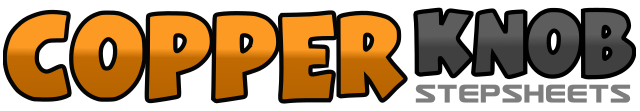 .......Count:32Wall:4Level:Improver.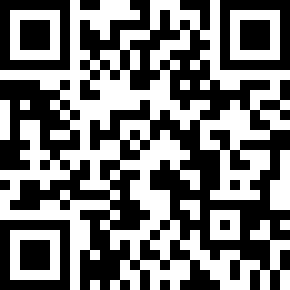 Choreographer:Tina Argyle (UK) - December 2018Tina Argyle (UK) - December 2018Tina Argyle (UK) - December 2018Tina Argyle (UK) - December 2018Tina Argyle (UK) - December 2018.Music:Veil of Tears - Hal Ketchum : (iTunes etc)Veil of Tears - Hal Ketchum : (iTunes etc)Veil of Tears - Hal Ketchum : (iTunes etc)Veil of Tears - Hal Ketchum : (iTunes etc)Veil of Tears - Hal Ketchum : (iTunes etc)........1&2Step right forward, lock left behind right, step right forward3&4Step left forward, lock right behind left, step left forward5&6Step right forward, lock left behind right, step right forward7&8Rock left to left side, recover onto right, cross left over right1&2Step right to right side, step left at side, step back right3-4Walk back left then right5&Make ¼ turn left crossing left behind right, step right to right side6&Touch left heel fwd, drop heel to floor,7&Make 1/8th turn left touching right heel fwd, drop heel to floor, ( 9 o’clock wall)8Make 1/8th turn left stepping fwd left( 6 o’clock wall)1&2&Step right to right side, cross left behind right, step right to right side, cross left over right3-4&Step right to right side, rock left behind right, recover5&6&Step left to left side, cross right behind left, step left to left side, cross right over left7-8&Step left to right side, rock right behind right, recover1&Point right to right side, make ½ turn right stepping right at side of left, ( 12 o’clock wall)2&Touch left to left side, step left at side of right3&Point right to right side, make ¼ turn right stepping right at side of left,4&Touch left to left side, step left at side of right ( 3 o’clock wall)5&6&Rock fwd right recover weight onto left, rock back right recover weight onto left7&Step fwd onto right heel, step fwd onto left heel, ( or step fwd if not comfortable up on the heels)8&Step back right, step back left at side of right